HSP – Release of Information (DHS Authorization for Use and Disclosure of Information)Use the link below to access the printable, .pdf version of DHS’ Release of Information Form MSC 3010:https://aix-xweb1p.state.or.us/es_xweb/FORMS/This form can also be printed in the following languages by using the same link:SpanishRussianVietnameseKoreanChineseCambodianLaotianRomanianBosnianLarge PrintThen enter “3010” in first box of the form as shown in the example and click <Search>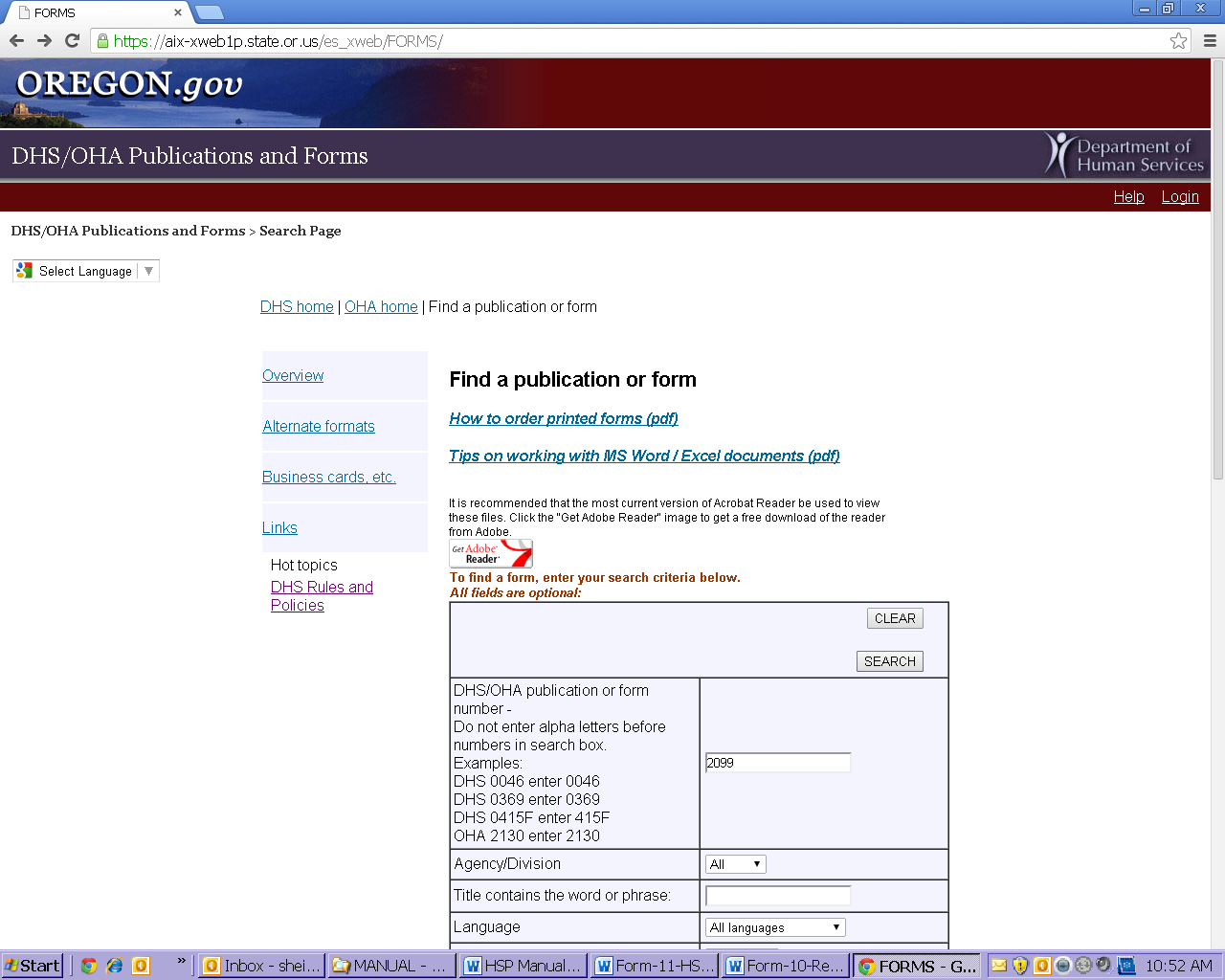 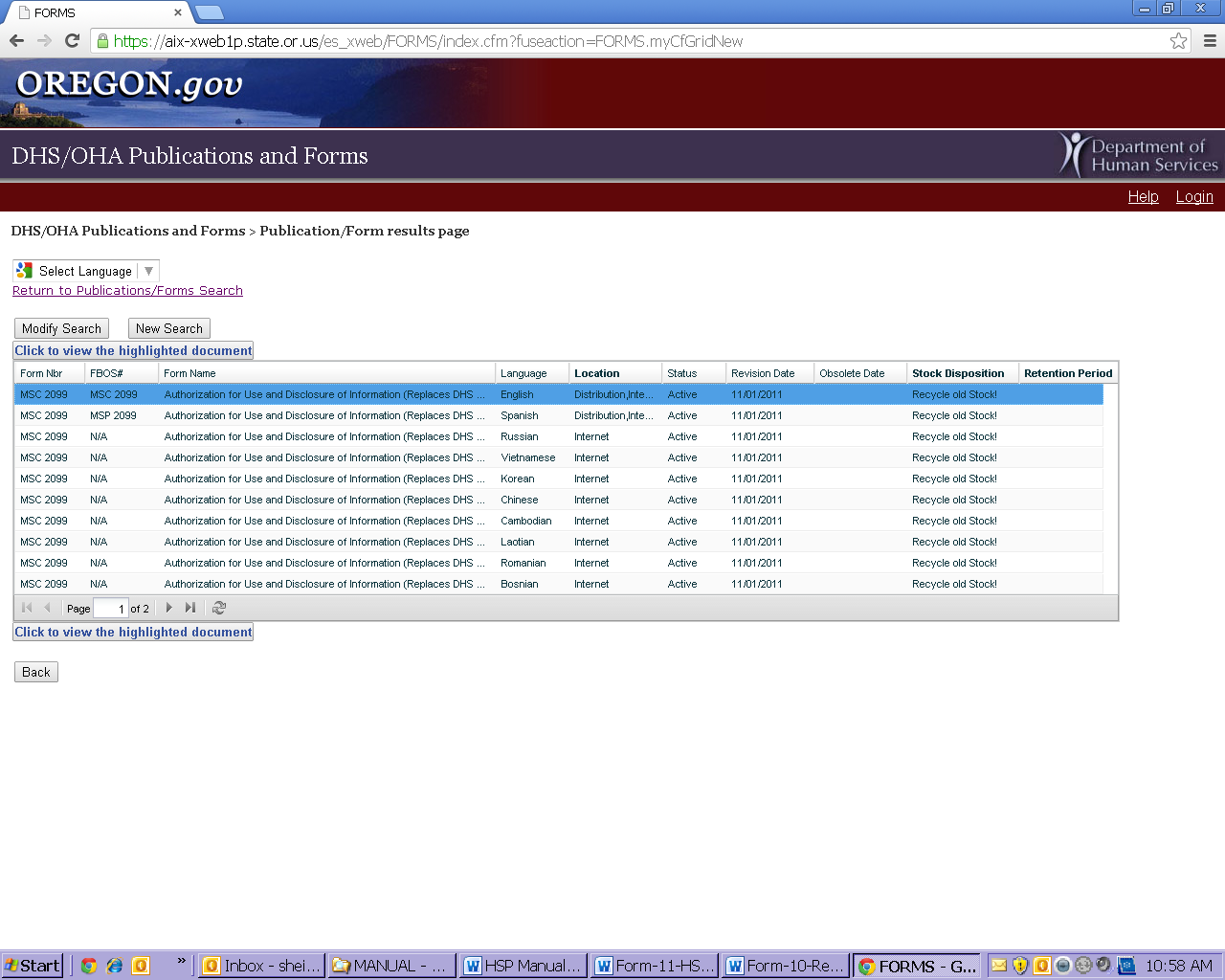 